Лексическая тема на период  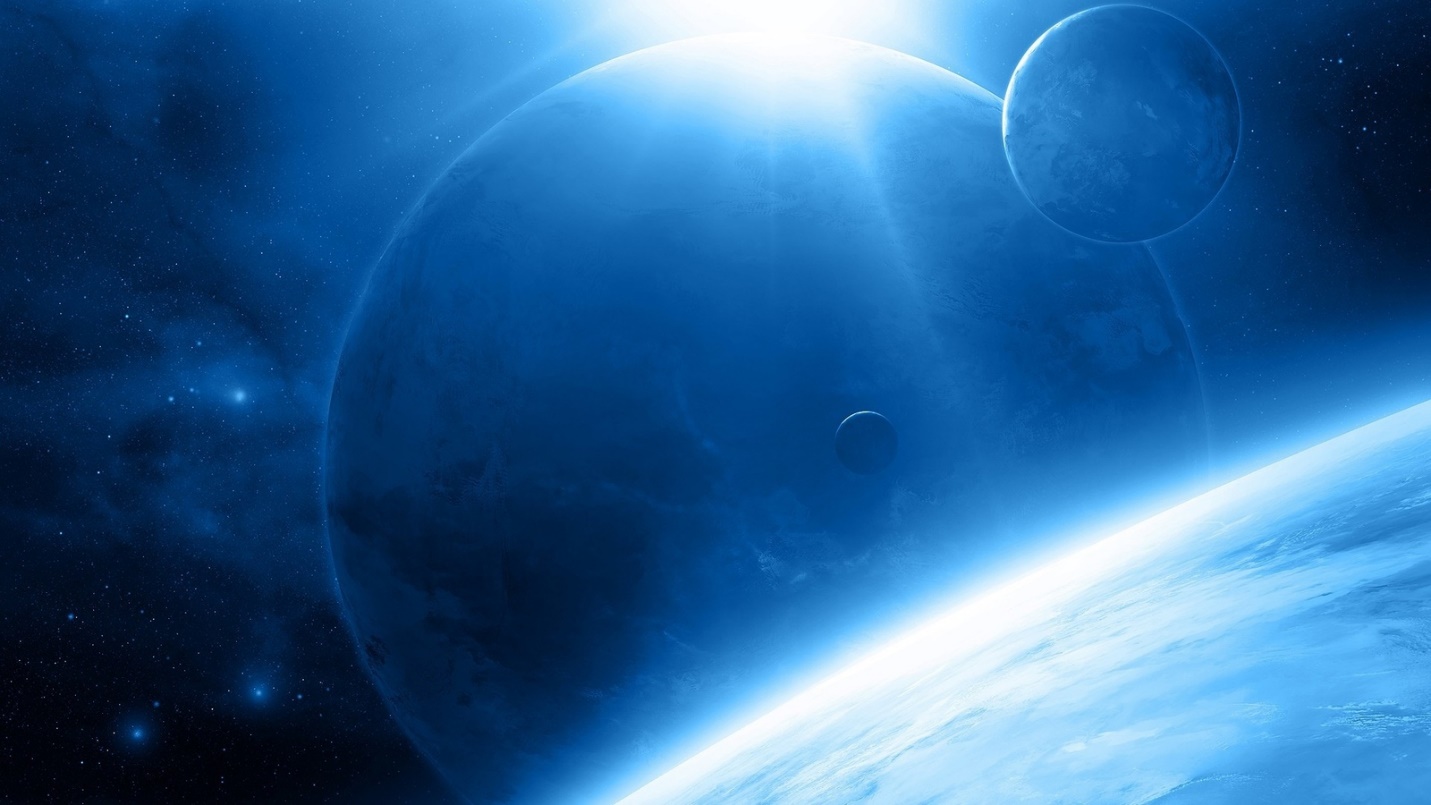 с 6-10 апреля - "Космос" Родителям рекомендуется. 1. Рекомендуется объяснить ребенку, почему празднуют День космонавтики, что это за праздник. Материал для рассказа может быть следующим. 12 апреля в нашей стране отмечается День космонавтики. В этот день в 1961 году нашу планету потрясла неожиданная весть: "Человек в космосе!" Мгновенная мечта людей о полете в космос сбылась. Солнечным апрельским утром мощная ракета вывела на орбиту космический корабль "Восток" с первым космонавтом Земли, нашим соотечественником Ю. А. Гагариным на борту. Полет вокруг Земли длился 108 минут. Так началось время космических ракет, спутников, луноходов, международных космических экипажей. Люди всегда мечтали узнать о космосе как можно больше, ведь мир звезд огромный и таинственный. В нем много неизвестного и загадочного. Попросите его ответить на вопросы самостоятельно, и, если он затрудняется, помогите ему с ответами.- Какой праздник отмечают 12 апреля? - 12 апреля отмечают День космонавтики. - Что такое космос? - Космос – это то, что окружает землю и другие планеты.  - Что люди запускают в космос? - Люди запускают в космос спутники, ракеты, космические корабли и станции. - Как называют человека, который летит на ракете в космос? - Человека, который летит на ракете в космос, называют космонавтом. - Кто был первым космонавтом? - Первым космонавтом был Юрий Гагарин. - Как называется место, откуда запускают в космос космические корабли? - Это место называется космодром. - Что надевает космонавт для полёта в космос? - Космонавт надевает космический скафандр. - Как называется планета, на которой мы живём? - Наша планета называется Земля. - Какой прибор нужен человеку, чтобы рассмотреть луну, далёкие звёзды и планеты? - Чтобы рассмотреть луну, звёзды и планеты, человеку нужен телескоп. 2. Рассказать ребенку о первом космонавте - Юрии Гагарине.  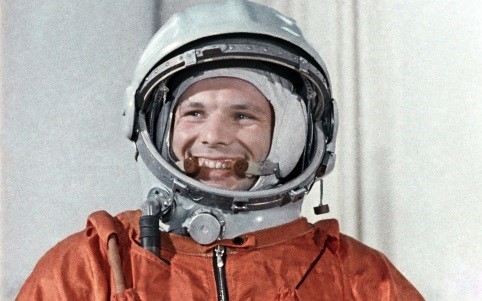 3. Словарная работа. Объяснить ребенку значение слов: взлет, посадка, старт, приземление, скафандр, шлем, созвездие, луноход, космонавт, спутник, невесомость. 4. Игра "Посчитай" на согласование числительных с существительным. 1 космонавт, 2 космонавта, 3…, 4…, 5... 1 ракета, 2 ракеты, 3..., 4..., 5... 1 космический корабль, 2..., 3..., 4..., 5... 1 скафандр, 2..., 3..., 4..., 5... 5. Игра «Один – много» на употребление множественного числа существительных в родительном падеже. спутник – много спутников;  корабль — …  космонавт — …  звезда – …  планета — …  скафандр — …  ракета — …  6. Отгадай загадки. Лежит ковер, большой, большой,  а не ступишь на него ногой. (небо) По голубому блюду  золотое яблочко катится. (небо и солнце) 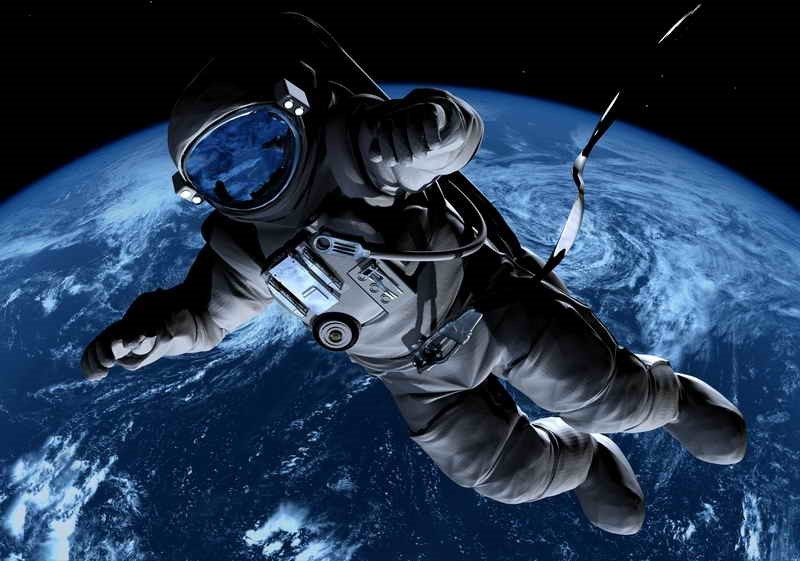 7. Подбирать признаки. Космонавт (какой?) – смелый, сильный, здоровый, умный… Звезда (какая?) – маленькая, яркая, желтая, красивая… Солнце (какое?) - … Космос (какой?) … 8. Называть противоположные по смыслу слова. Далеко – близко. Высоко – низко. Улететь - … Темно - … 9. Нарисовать РИСУНОК на тему космоса. 